UDESC-UNIVERSIDADE DO ESTADO DE SANTA CATARINA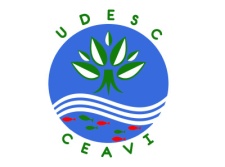 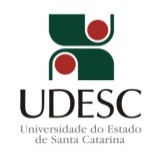 CENTRO DE EDUCAÇÃO SUPERIOR DO ALTOVALE DO ITAJAÍ-CEAVIPLANO DE ENSINODEPARTAMENTO: CIÊNCIAS CONTÁBEISDISCIPLINA: ADMINISTRAÇÃO FINANCEIRA	SIGLA:ADFCARGA HORÁRIA TOTAL: 36 H	TEORIA: 36 H		PROFESSORA: GRAZIELA MARCONCINI SEMANN	E-mail: graziela.semann@udesc.brCURSO: CIÊNCIAS CONTÁBEIS                   	SEMESTRE/ANO:II/2014OBJETIVO GERAL DO CURSO: Formar profissionais habilitados ao exercício da profissão contábil, com senso de responsabilidade, competência, criatividade, ética e iniciativa, capacitados a administrar informações, assessorando as organizações nas tomadas de decisões estratégicas.EMENTA:Função Financeira na empresa. Natureza, conteúdo e alcance da gerência financeira. Estrutura financeira na empresa. Administração do capital de giro, estudo da necessidade de capital de giro. Administração das disponibilidades, contas a receber e estoques. Avaliação das alternativas de investimento. Riscos e incertezas na avaliação de alternativas de investimento. Decisões envolvendo orçamentos de capital, custos e estrutura de capital. Arrendamento mercantil. Política de dividendos e de distribuição do lucro. Financiamentos de curto e longo prazo. Fluxo de caixa projetado e orçamento de capital. Análise das demonstrações financeiras para avaliação de risco e crédito. Ponto de Equilíbrio. Alavancagem Operacional e Financeira.OBJETIVO GERAL DA DISCIPLINA:Proporcionar ao aluno condições para adquirir e aplicar na área de seu interesse os conceitos e práticas de administração financeira.OBJETIVOS ESPECÍFICOS DA DISCIPLINA:- Demonstrar a importância do estudo da Administração Financeira para o desenvolvimento das organizações;- Explicar a relevância da gestão do capital de giro;- Apresentar práticas do dia a dia da gestão do setor financeiro como administração de disponibilidade, contas a receber, estoque, análise das demonstrações financeira bem como ponto de equilíbrio e decisões sobre financiamentos ou recursos próprios. METODOLOGIA:Aulas expositivas e dialogadas. Recurso áudio visual (data show). Exemplos, resolução e interpretação de exercícios em sala de aula e extraclasse e Cases. Aulas no laboratório de informática. AVALIAÇÃO: A avaliação será realizada no decorrer do semestre através de 2 (duas) provas individual e sem consulta (exceto material disponibilizado pela professora), 1 (um) trabalho em dupla/grupo mais 1 (uma) lista de exercícios. A média semestral será ponderada pelos pesos respectivos (MS=P1(0,30)+P2(0,35)+S1(0,25)+L1(0,10)). Será considerado aprovado o aluno que obtiver média semestral superior ou igual a 7 (sete) e frequência maior ou igual a 75% das aulas ministradas.Prova 1 (P1) – 30%Prova 2 (P2) – 35%Seminário 1 (S1) – 25%Lista de exercícios 1 (L1) – 10%CRONOGRAMA DAS ATIVIDADESCRONOGRAMA DAS ATIVIDADESCRONOGRAMA DAS ATIVIDADESAULADATAHORÁRIOCONTEÚDO101/0818:50 ás 20:30- Apresentação do Plano de Ensino- Construção de conceito de Administração Financeira - Objetivos da função financeira - Iniciando o estudo de Administração Financeira- Estrutura Financeira da Empresa- Identificação e representação de um ativo- Identificação do ambiente- Identificação do Investidor (credores e sócios)208/0818:50 ás 20:30- Política de dividendos e Estrutura de Capital (importância, reter ou distribuir lucros)- Orçamento de capital- Mecanismo do pagamento de dividendos- Técnicas de avaliação e investimentos em condições de risco e incerteza.315/0818:50 ás 20:30- Fluxo Caixa Projetado422/0807:50 às 09:30- Desenvolvimento Fluxo de Caixa Projetado529/0818:50 ás 20:30- Fluxo de Caixa Projetado (no excel)- Introdução: Custo de Capital - Custo Capital Próprio - Custo Capital Terceiros- Custo médio ponderado do capital605/0918:50 ás 20:30- Custo médio ponderado do capital- Revisão712/0918:50 ás 20:30Prova escrita individual – (P1)819/0909:00 às 10:40- Pesquisa sobre Administração das disponibilidades, contas a receber e estoques, para Seminário (S1).926/0918:50 ás 20:30- Administração das disponibilidades, contas a receber e estoques(Seminário 1)29/09 a 03/10SEMANA ACADÊMICA1010/1018:50 ás 20:30Seminário (S1): Administração das disponibilidades, contas a receber e estoques1117/1018:50 ás 20:30- Introdução à administração do capital de giro- Formação de conceito de capital de giro - Natureza do capital de giro- Ciclos da Empresa1224/1018:50 ás 20:30- Necessidade de Capital de Giro – NCG - Efeito Tesoura1325/1018:50 ás 20:30Aula via Moodle: exercícios sobre NCG e Efeito Tesoura1431/1018:50 ás 20:30- Alavancagem Operacional e Financeira- Ponto de Equilíbrio- Análise das Demonstrações Financeiras Fontes de financiamentos1507/1118:50 ás 20:30Lista de Exercícios (L1)1614/1107:50 às 09:30- Fontes de recursos (próprio e terceiros)- Fontes de financiamento a curto prazo (desconto de duplicatas, empréstimos bancários em conta corrente, crédito direto ao consumidor, crédito mercantil)- Fontes de financiamento a médio e longo prazo (recursos de terceiros: Fundos Especiais - BNDES, BB e outros)1721/1118:50 ás 20:30Prova escrita individual – (P2)1828/1118:50 ás 20:30Finanças Pessoais05/1218:50 ás 20:30EXAME FINALBibliografia Básica:BRAGA, R. Fundamentos e Técnicas de Administração Financeira. São Paulo: Atlas, 1995.HOJI, M. Administração Financeira: uma Abordagem Prática. 3ª ed., São Paulo: Atlas, 2001.MARTINS, E.; ASSAF NETO, A. Administração Financeira. São Paulo: Atlas, 1997.Bibliografia Complementar:CASAROTTO FILHO, N.; KOPITTKE, B. H. Análise de Investimentos. 9ª ed., São Paulo: Atlas, 2000.FREZATTI, F. Orçamento Empresarial Planejamento e Controle Gerencial. 2ª ed., São Paulo: Atlas, 2000.LEMES JÚNIOR, Antônio Barbosa; RIGO, Claúdio Miessa; CHEROBIM, Ana Paula Mussi Szabo. Administração financeira: princípios, fundamentos e práticas brasileiras. 2.ed. rev. e atual. Rio de Janeiro: Elsevier, 2005.MARTINS, Leandro. Aprenda a investir: saiba onde e como aplicar seu dinheiro. São Paulo: Atlas, 2010. ROSS, Stephen A.; WESTERFIELD, Randolph; JAFFE, Jeffrey F.,. Administração financeira. São Paulo: McGraw-Hill, 2008.SANTI FILHO, A. de; OLINQUEVITCH, J. L. Análise de Balanços para Controle Gerencial. 3ª ed., São Paulo: Atlas, 1995.SANTOS, E. O. dos. Administração Financeira da Pequena e Média Empresa. São Paulo: Atlas, 2001.SANVICENTE, A. Z. Administração Financeira – Livro-texto. 3ª ed., São Paulo: Atlas. 1998.SILVA, J. P. da. Gestão e Análise de Risco de Crédito. 2ª ed., São Paulo: Atlas, 1998.